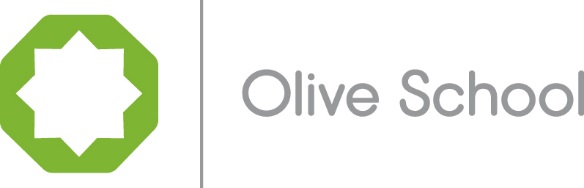  The Olive School, BlackburnSupplementary Information Form for Admission under the Faith Category(Please complete this form if you are applying for admission under the faith category)You MUST ALSO complete your home Local Authority’s Common Application Form.The completed supplementary information form must be returned together with any supporting documents no later than 15th January 2022 to: info@oliveblackburn.staracademies.org  or The Admissions Manager, The Olive School, Meins Road, Blackburn BB2 6QQ.A copy of the admission policy for The Olive School can be found on the school website www.oliveblackburn.comJzk and thank you for completing the home Local Authority’s common application form and for returning the completed supplementary information form by 15th January 2022. 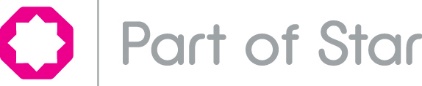 Child’s SurnameChild’s First NameDate of BirthHome AddressPostcodeTelephone NumberTo enable us to acknowledge receipt of your application, please provide your email address:To enable us to acknowledge receipt of your application, please provide your email address:To enable us to acknowledge receipt of your application, please provide your email address:To enable us to acknowledge receipt of your application, please provide your email address:To enable us to acknowledge receipt of your application, please provide your email address:Parent / carer’s nameParent / carer’s nameParent / carer’s address (if different to above)Parent / carer’s address (if different to above)Parent / carer’s address (if different to above)Parent / carer’s address (if different to above)Parent / carer’s address (if different to above)I, the parent / carer confirm that the above named child is a Muslim. Signed parent / carer: ………………………………………………………	Date:…………………………………I, the parent / carer confirm that the above named child is a Muslim. Signed parent / carer: ………………………………………………………	Date:…………………………………I, the parent / carer confirm that the above named child is a Muslim. Signed parent / carer: ………………………………………………………	Date:…………………………………I, the parent / carer confirm that the above named child is a Muslim. Signed parent / carer: ………………………………………………………	Date:…………………………………I, the parent / carer confirm that the above named child is a Muslim. Signed parent / carer: ………………………………………………………	Date:…………………………………I, _______________________________confirm that I am a member of, or receive the membership benefits of, themosque named below (please circle relevant mosque). Masjid – e - Tauheedul Islam      	     Masjid al Hidayah                  Masjid – e – Irfan               Masjid – e - Anisul IslamI, _______________________________confirm that I am a member of, or receive the membership benefits of, themosque named below (please circle relevant mosque). Masjid – e - Tauheedul Islam      	     Masjid al Hidayah                  Masjid – e – Irfan               Masjid – e - Anisul IslamI, _______________________________confirm that I am a member of, or receive the membership benefits of, themosque named below (please circle relevant mosque). Masjid – e - Tauheedul Islam      	     Masjid al Hidayah                  Masjid – e – Irfan               Masjid – e - Anisul IslamI, _______________________________confirm that I am a member of, or receive the membership benefits of, themosque named below (please circle relevant mosque). Masjid – e - Tauheedul Islam      	     Masjid al Hidayah                  Masjid – e – Irfan               Masjid – e - Anisul IslamI, _______________________________confirm that I am a member of, or receive the membership benefits of, themosque named below (please circle relevant mosque). Masjid – e - Tauheedul Islam      	     Masjid al Hidayah                  Masjid – e – Irfan               Masjid – e - Anisul IslamAcknowledgementPlease obtain a receipt when returning the completed supplementary information form at the school. If you are sending the completed supplementary information form by post, it is recommended that you obtain a ‘proof of postage’, or send by ‘recorded delivery’. If you are completing the form on-line then you will receive an acknowledgement from the school within 5 days of completing the form. If you do not receive an acknowledgement, then it is the parents’ responsibility to contact the school by the 6th day of not receiving the acknowledgement and for providing proof of the completion of the on-line supplementary information form sent to the school.Additional informationYou MUST complete your home Local Authority’s common application form by 15th January 2022 at the very latest.The school will not consider the application for admission if you fail to complete the home Local Authority’s common application form, even if the supplementary information form has been completed by 15th January 2022.The application for admission will not be considered under the faith category, if you do not complete the supplementary information form. Only in exceptional circumstances will applications that are received after the closing date be considered along with all other applications that were received by the closing date.AcknowledgementPlease obtain a receipt when returning the completed supplementary information form at the school. If you are sending the completed supplementary information form by post, it is recommended that you obtain a ‘proof of postage’, or send by ‘recorded delivery’. If you are completing the form on-line then you will receive an acknowledgement from the school within 5 days of completing the form. If you do not receive an acknowledgement, then it is the parents’ responsibility to contact the school by the 6th day of not receiving the acknowledgement and for providing proof of the completion of the on-line supplementary information form sent to the school.Additional informationYou MUST complete your home Local Authority’s common application form by 15th January 2022 at the very latest.The school will not consider the application for admission if you fail to complete the home Local Authority’s common application form, even if the supplementary information form has been completed by 15th January 2022.The application for admission will not be considered under the faith category, if you do not complete the supplementary information form. Only in exceptional circumstances will applications that are received after the closing date be considered along with all other applications that were received by the closing date.AcknowledgementPlease obtain a receipt when returning the completed supplementary information form at the school. If you are sending the completed supplementary information form by post, it is recommended that you obtain a ‘proof of postage’, or send by ‘recorded delivery’. If you are completing the form on-line then you will receive an acknowledgement from the school within 5 days of completing the form. If you do not receive an acknowledgement, then it is the parents’ responsibility to contact the school by the 6th day of not receiving the acknowledgement and for providing proof of the completion of the on-line supplementary information form sent to the school.Additional informationYou MUST complete your home Local Authority’s common application form by 15th January 2022 at the very latest.The school will not consider the application for admission if you fail to complete the home Local Authority’s common application form, even if the supplementary information form has been completed by 15th January 2022.The application for admission will not be considered under the faith category, if you do not complete the supplementary information form. Only in exceptional circumstances will applications that are received after the closing date be considered along with all other applications that were received by the closing date.AcknowledgementPlease obtain a receipt when returning the completed supplementary information form at the school. If you are sending the completed supplementary information form by post, it is recommended that you obtain a ‘proof of postage’, or send by ‘recorded delivery’. If you are completing the form on-line then you will receive an acknowledgement from the school within 5 days of completing the form. If you do not receive an acknowledgement, then it is the parents’ responsibility to contact the school by the 6th day of not receiving the acknowledgement and for providing proof of the completion of the on-line supplementary information form sent to the school.Additional informationYou MUST complete your home Local Authority’s common application form by 15th January 2022 at the very latest.The school will not consider the application for admission if you fail to complete the home Local Authority’s common application form, even if the supplementary information form has been completed by 15th January 2022.The application for admission will not be considered under the faith category, if you do not complete the supplementary information form. Only in exceptional circumstances will applications that are received after the closing date be considered along with all other applications that were received by the closing date.AcknowledgementPlease obtain a receipt when returning the completed supplementary information form at the school. If you are sending the completed supplementary information form by post, it is recommended that you obtain a ‘proof of postage’, or send by ‘recorded delivery’. If you are completing the form on-line then you will receive an acknowledgement from the school within 5 days of completing the form. If you do not receive an acknowledgement, then it is the parents’ responsibility to contact the school by the 6th day of not receiving the acknowledgement and for providing proof of the completion of the on-line supplementary information form sent to the school.Additional informationYou MUST complete your home Local Authority’s common application form by 15th January 2022 at the very latest.The school will not consider the application for admission if you fail to complete the home Local Authority’s common application form, even if the supplementary information form has been completed by 15th January 2022.The application for admission will not be considered under the faith category, if you do not complete the supplementary information form. Only in exceptional circumstances will applications that are received after the closing date be considered along with all other applications that were received by the closing date.Parent / carer’s signature:I can confirm that the information I have provided is correct and complete, and understand that if I am offered a place at The Olive School based on false or misleading information, the place may be withdrawn. Signed______________________________ Name (please print)_________________________________________                    Date _______________________Parent / carer’s signature:I can confirm that the information I have provided is correct and complete, and understand that if I am offered a place at The Olive School based on false or misleading information, the place may be withdrawn. Signed______________________________ Name (please print)_________________________________________                    Date _______________________Parent / carer’s signature:I can confirm that the information I have provided is correct and complete, and understand that if I am offered a place at The Olive School based on false or misleading information, the place may be withdrawn. Signed______________________________ Name (please print)_________________________________________                    Date _______________________Parent / carer’s signature:I can confirm that the information I have provided is correct and complete, and understand that if I am offered a place at The Olive School based on false or misleading information, the place may be withdrawn. Signed______________________________ Name (please print)_________________________________________                    Date _______________________Parent / carer’s signature:I can confirm that the information I have provided is correct and complete, and understand that if I am offered a place at The Olive School based on false or misleading information, the place may be withdrawn. Signed______________________________ Name (please print)_________________________________________                    Date _______________________For office use onlyDate application received_______________                 Date acknowledgement sent ________________